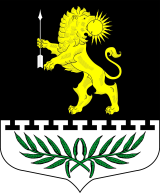 Ленинградская областьЛужский муниципальный районСовет депутатов Серебрянского сельского поселенияРЕШЕНИЕОт «17»июня 2016 года                                                № 55О СОЗДАНИИ МУЗЕЕВ НА ТЕРРИТОРИИ СЕРЕБРЯНСКОГО СЕЛЬСКОГО ПОСЕЛЕНИЯВ соответствии с Федеральным законом от 06 октября 2003 года № 131-ФЗ «Об общих принципах организации местного самоуправления в Российской Федерации», Федеральным законом от 26 мая 1996 года № 54-ФЗ «О музейном фонде Российской Федерации и музеях в Российской Федерации», Законом Российской Федерации от 9 октября 1992 года № 3612-I «Основы законодательства Российской Федерации о культуре», постановлением Правительства Российской Федерации от 12 февраля 1998 года № 179 «Об утверждении Положений о Музейном фонде Российской Федерации, о государственном каталоге Музейного фонда Российской Федерации, о лицензировании деятельности музеев в Российской Федерации», руководствуясь Уставом Серебрянского сельского поселения Лужского муниципального района Ленинградской области совет депутатов Серебрянского сельского поселения решил:1. Утвердить Положение о создании музеев на территории Серебрянского сельского поселения согласно приложению.2. Настоящее решение опубликовать (обнародовать) в газете «Лужская правда».Глава Серебрянского сельского поселения                                     А.В. АлександроваПРИЛОЖЕНИЕк решению Совета депутатовСеребрянского сельского поселенияот «17» июня 2016 года № 55ПОЛОЖЕНИЕО СОЗДАНИИ МУЗЕЕВ НА ТЕРРИТОРИИ СЕРЕБРЯНСКОГО СЕЛЬСКОГО ПОСЕЛЕНИЯ.1. Общие положения1. Настоящим Положением регулируются отношения, связанные с созданием музея в Серебрянском сельском поселении.2. Направления деятельности органов местного самоуправления Серебрянского сельского поселения.2. Деятельность органов местного самоуправления Серебрянского сельского поселения в сфере музейного дела направлена на решение следующих задач:2.1. обеспечение и защиту конституционного права граждан на свободный доступ к культурным ценностям2.2. обеспечение организационных, материальных и финансовых условий для сохранности, учета, изучения и представления музейных предметов и музейных коллекций, включенных в государственную часть Музейного фонда Российской Федерации, переданных в оперативное управление муниципального музея и находящихся в муниципальной собственности Серебрянского сельского поселения;2.3. осуществления контроля выполнения музеями нормативных требований по вопросам охраны труда, электро- и пожарной безопасности, гражданской обороны, защиты музейных ценностей;3. Полномочия органов местного самоуправления Серебрянского сельского поселения в сфере музейного дела3. К полномочиям Серебрянского сельского поселения относятся:3.1. утверждение бюджетных ассигнований на выполнение расходных обязательств Серебрянского сельского поселения по содержанию муниципального музея;3.2. установление порядка бесплатного посещения муниципальных музеев отдельными категориями граждан.4. Администрация Серебрянского сельского поселения:4.1. создает муниципальный музей;4.2. принимает муниципальные правовые акты по обеспечению организационных, материальных и финансовых условий деятельности муниципального музея;4.3. принимает муниципальные правовые акты по вопросам музейного дела в пределах своей компетенции,4.4. осуществляет финансирование муниципального музея в пределах средств, предусмотренных в бюджете Серебрянского сельского поселения на указанные цели;4.5. осуществляет контроль за эффективным использованием материальных и финансовых ресурсов в муниципальном музее;4.6. осуществляет полномочия учредителя муниципальных музеев в порядке, установленном действующим законодательством и муниципальными правовыми актами Серебрянского сельского поселения;4.7. формирует и утверждает муниципальные задания для муниципального музея на оказание муниципальных услуг, определяет объемы бюджетных ассигнований, субвенций и субсидий, необходимых для их выполнения;4.8. утверждает показатели и критерии оценки результатов деятельности муниципального музея;4.9. осуществляет контроль за выполнение муниципального задания;4.10. проводит мониторинг качества услуг, предоставляемых муниципальным музеем;4.11. организует сбор, анализ и предоставление в Министерство культуры Забайкальского края отчетов о деятельности музея;4.12. в пределах своих полномочий оказывает поддержку негосударственной части Музейного фонда Российской Федерации и негосударственным музеям в различных формах, в том числе обеспечивает передачу, в случае необходимости, музейных предметов и музейных коллекций, включенных в состав негосударственной части Музейного фонда Российской Федерации, на хранение в государственные хранилища.4. Музейный фонд Серебрянского сельского поселения5. В состав музейного фонда Серебрянского сельского поселения входят музейные предметы и музейные коллекции, находящиеся в муниципальной собственности Серебрянского сельского поселения независимо от того, в чьем владении они находятся.6. Культурные ценности, хранящиеся в фондах муниципальных музеев, не подлежат приватизации.7. Культурные ценности, хранящиеся в муниципальном музее, не могут быть использованы в качестве обеспечения кредита или сданы под залог.8. Муниципальный музей, которому переданы в оперативное управление музейные предметы и музейные коллекции, включенные в состав государственной части Музейного фонда Российской Федерации, обязаны обеспечить:8.1. физическую сохранность и безопасность музейных предметов и музейных коллекций;8.2. ведение и сохранность учетной документации, связанной с этими музейными предметами и музейными коллекциями;8.3. использование музейных предметов и музейных коллекций в научных, культурных, образовательных целях.5. Виды музеев, создаваемых в Серебрянском сельском поселении9. В Серебрянском сельском поселении в соответствии с федеральным законодательством могут создаваться муниципальные музеи и негосударственные (частные) музеи.10. Музеи могут осуществлять любую деятельность, в том числе предпринимательскую, не запрещенную законодательством Российской Федерации, и в соответствии с целями деятельности музеев, предусмотренными Федеральным законом от 26 мая 1996 года № 54-ФЗ «О Музейном фонде Российской Федерации и музеях в Российской Федерации».11. Создание, реорганизация и ликвидация муниципальных музеев в Серебрянском сельском поселении осуществляется в соответствии с действующим законодательством.6. Выявление музейных предметов и музейных коллекций12. Выявление предметов и коллекций, представляющих собой культурную ценность, осуществляется музеями путем поиска предметов и коллекций, представляющих собой культурную ценность, либо получения и изучения сведений о таких предметах и коллекциях, обнаруженных другими лицами.Выявление предметов и коллекций, представляющих собой культурную ценность, организует руководитель музея Серебрянского сельского поселения.13. Сведения о предметах и коллекциях, представляющих собой культурную ценность, обнаруженных гражданами, юридическими лицами, органами местного самоуправления поселений, подлежат обязательному учету.7. Хранение и использование музейных предметов и музейных коллекций, находящихся в муниципальной собственности Серебрянского сельского поселения.14. Музейные предметы и музейные коллекции, находящиеся в муниципальной собственности Серебрянского сельского поселения, подлежат учету и хранению в соответствии с правилами и условиями, определяемыми Министерством культуры Российской Федерации независимо от того, в чьей собственности или владении они находятся. Отражение музейных предметов и музейных коллекций на балансе юридического лица, в оперативном управлении или пользовании которого они находятся, не допускается.15. Муниципальный музей, иные муниципальные учреждения, за которыми закреплены на праве оперативного управления музейные предметы и музейные коллекции, включенные в состав музейного фонда Серебрянского сельского поселения, обязаны обеспечить:15.1. физическую сохранность и безопасность соответствующих музейных предметов и музейных коллекций;15.2. ведение и сохранность учетной документации, связанной с соответствующими музейными предметами и музейными коллекциями;15.3. использование соответствующих музейных предметов и музейных коллекций в научных, культурных, образовательных целях.16. Передача прав на использование в коммерческих целях воспроизведения музейных предметов и музейных коллекций, включенных в состав музейного фонда Серебрянского сельского поселения, находящихся в муниципальной собственности Серебрянского сельского поселения, осуществляется муниципальным музеем в порядке, установленном действующим законодательством.17. Основные учетные документы фонда подлежат бессрочному хранению и страховому копированию.18. Собственником или владельцем музея могут устанавливаться ограничения доступа к музейным предметам и музейным коллекциям, включенным в состав Музейного фонда Российской Федерации и находящимся в музеях, по следующим основаниям: неудовлетворительное состояние сохранности, производство реставрационных работ, нахождение музейного предмета в хранилище музея. Ограничение доступа к музейным предметам и музейным коллекциям по соображениям цензуры не допускается.19. Право первой публикации музейных предметов и музейных коллекций, включенных в состав музейного фонда Серебрянского сельского поселения и находящихся в музеях, принадлежит музею, за которым они закреплены.8. Контроль за состоянием музейного фонда Серебрянского сельского поселения20. Контроль за состоянием музейного фонда Серебрянского сельского поселения  в соответствии с действующим законодательством осуществляется в следующих формах:20.1. в форме проверки состояния и условий хранения музейных предметов и музейных коллекций;20.2. в форме направления запросов и получения информации о музейных предметах и музейных коллекциях, необходимой для осуществления учета музейного фонда Серебрянского сельского поселения.21. Контроль за состоянием музейного фонда Серебрянского сельского поселения на территории Лужского муниципального района в пределах своей компетенции осуществляют уполномоченные на то органы государственной исполнительной власти и уполномоченный орган местного самоуправления Серебрянского сельского поселения.9. Меры социальной поддержки отдельных категорий посетителей муниципальных музеев22. Многодетным семьям и лицам, не достигшим восемнадцати лет, в соответствии с действующим законодательством гарантируется право бесплатного посещения музеев один раз в месяц в порядке, установленном администрацией музея.23. Иные категории граждан, которым предоставляется мера социальной поддержки по бесплатному посещению муниципального музея, определяются органами местного самоуправления Серебрянского сельского поселения в соответствии с федеральными и региональным законодательством.